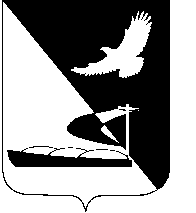 АДМИНИСТРАЦИЯ МУНИЦИПАЛЬНОГО ОБРАЗОВАНИЯ«АХТУБИНСКИЙ РАЙОН»ПОСТАНОВЛЕНИЕ24.07.2014          						                                      № 1118О внесении изменений в Порядок согласования возможности заключения  контракта с единственным поставщиком (подрядчиком, исполнителем), утвержденный постановлением администрации МО «Ахтубинский район» от 27.02.2014 № 264В соответствии со статьей 93 Федерального закона «О контрактной системе в сфере закупок товаров, работ, услуг для обеспечения государственных и муниципальных нужд» от 05.04.2013 № 44-ФЗ, Приказом Минэкономразвития России «Об утверждении Порядка согласования применения закрытых способов определения поставщиков (подрядчиков, исполнителей), возможности заключения (заключения) контракта с единственным поставщиком (подрядчиком, исполнителем)» от 13.09.2013   № 537, Порядком осуществления ведомственного контроля в сфере закупок для обеспечения муниципальных нужд муниципального образования «Ахтубинский район», утвержденным постановлением администрации от 15.07.2014 № 1068 «Об утверждении Порядка осуществления ведомственного контроля в сфере закупок для обеспечения муниципальных нужд муниципального образования «Ахтубинский район», Порядком осуществления контроля за соблюдением федерального закона                     «О контрактной системе в сфере закупок товаров, работ, услуг для обеспечения муниципальных нужд», утвержденным постановлением администрации муниципального образования «Ахтубинский район» от 17.07.2014 № 1078 «Об утверждении Порядка осуществления контроля за соблюдением федерального закона «О контрактной системе в сфере закупок товаров, работ, услуг для обеспечения муниципальных нужд», Уставом муниципального образования «Ахтубинский район»,  администрация МО «Ахтубинский район» ПОСТАНОВЛЯЕТ:1. Внести изменения в  Порядок согласования возможности заключения  контракта с единственным поставщиком (подрядчиком, исполнителем), утвержденный постановлением администрации МО «Ахтубинский район» от 27.02.2014 № 264, изложив его в новой редакции, согласно приложению.2. Настоящее постановление вступает в силу с момента его подписания.3. Отделу информатизации и компьютерного обслуживания администрации МО «Ахтубинский район» (Короткий В.В.) обеспечить размещение настоящего постановления в сети  Интернет на официальном сайте администрации МО «Ахтубинский район» в разделе «Администрация  «Официальные документы».           4. Отделу контроля и обработки информации администрации МО «Ахтубинский район»  (Свиридова Л.В.) представить информацию в газету  «Ахтубинская правда» о размещении    настоящего постановления в сети интернет на официальном сайте администрации МО «Ахтубинский район» в разделе  «Администрация «Официальные документы».Глава муниципального образования	   	                          В.А. Ведищев Приложение 							       к постановлению                                                                              администрации                                                                              МО «Ахтубинский район»                                                                             от 24.07.2014 № 1118ПОРЯДОКсогласования заключения контракта с единственным поставщиком (подрядчиком, исполнителем)1. Настоящий Порядок определяет правила согласования заключения контракта с единственным поставщиком (подрядчиком, исполнителем) заказчиком, уполномоченным органом, уполномоченным учреждением с органом местного самоуправления Ахтубинского района, уполномоченным на осуществление контроля в сфере закупок.2. Для получения согласования заключения контракта с единственным поставщиком (подрядчиком, исполнителем) в соответствии с частями 1 и 7 статьи 55, частями 1 - 3 статьи 71, частями 1 и 3 статьи 79, частью 18 статьи 83 Федерального закона заказчик (уполномоченный орган, уполномоченное учреждение) направляет в соответствии с требованиями настоящего Порядка письменное обращение, подписанное уполномоченным должностным лицом заказчика (уполномоченного органа, уполномоченного учреждения) в целях обеспечения муниципальных нужд - в орган местного самоуправления Ахтубинского района, уполномоченный на осуществление контроля в сфере закупок.3. Обращение о согласовании заключения контракта с единственным поставщиком (подрядчиком, исполнителем) в соответствии с частями 1 и 7 статьи 55, частями 1 - 3 статьи 71, частями 1 и 3 статьи 79, частью 18 статьи 83 Федерального закона должно содержать информацию о признании несостоявшимся конкурса, повторного конкурса, электронного аукциона, запроса котировок, запроса предложений, дату и номер извещения об осуществлении закупки в единой информационной системе в сфере закупок.4. К обращениям должны быть приложены следующие информация и документы:1) документация о закупках, а также разъяснения и изменения к ней (если такие разъяснения или изменения были сделаны заказчиком), копии протоколов, составленных в ходе проведения закупок (копии конкурсной документации, документации об аукционе или извещения о проведении запроса котировок в полном объеме, в том числе всех разъяснений и изменений к ней, изготовленные путем ксерокопирования оригинала либо распечатанные с официального сайта, должны быть прошиты, пронумерованы и заверены печатью заказчика);2) информация о поставщике (подрядчике, исполнителе) (наименование, место нахождения, идентификационный номер налогоплательщика), с которым предполагается заключить контракт, и обоснование того, что данное лицо соответствует требованиям Федерального закона и документации о закупках;3) документ о согласии указываемого в обращении поставщика (подрядчика, исполнителя) заключить контракт в соответствии с требованиями и условиями документации о закупках и по цене, не превышающей начальную (максимальную) цену контракта, указанную в извещении об осуществлении закупки. При этом, если обращение направлено по результатам несостоявшегося повторного конкурса или несостоявшегося запроса предложений, проведенного в соответствии с пунктом 8 части 2 статьи 83 Федерального закона, к такому обращению также должны быть приложены документы в соответствии с подпунктом 1 настоящего пункта, по всем предшествующим несостоявшимся процедурам определения поставщика (подрядчика, исполнителя), явившимся основанием для проведения таких повторного конкурса, запроса предложений.5. К обращениям, помимо документов, указанных в пункте 4 настоящего Порядка, прилагаются доверенность, выданная и оформленная в соответствии с гражданским законодательством, или ее заверенная копия, либо иной документ, подтверждающий полномочия лица на осуществление действий от имени заказчика, уполномоченного органа, уполномоченного учреждения (копия решения о назначении или об избрании либо приказ о назначении физического лица на должность, в соответствии с которым такое физическое лицо обладает правом действовать от имени заказчика, уполномоченного органа, уполномоченного учреждения без доверенности). 6. Поступившее обращение подлежит регистрации не позднее следующего рабочего дня после дня его поступления в соответствующий контрольный орган в сфере закупок (далее - контрольный орган), с присвоением ему регистрационного номера.Обращение, содержащее вопросы, решение которых не входит в компетенцию данного контрольного органа, направляется в течение 3 рабочих дней со дня его регистрации по подведомственности, с уведомлением заказчика (уполномоченного органа, уполномоченного учреждения), направившего обращение, о переадресации обращения.7. По результатам рассмотрения обращения контрольный орган принимает решение о согласовании или об отказе в согласовании заключения контракта с единственным поставщиком (подрядчиком, исполнителем). Решение оформляется письмом, которое направляется заказчику в срок, не превышающий 10 рабочих дней со дня поступления обращения. Письмо подписывается Главой муниципального образования «Ахтубинский район» или в соответствии с ч. 2 ст. 52 Устава МО «Ахтубинский район» одним из заместителей Главы администрации района по распоряжению администрации района.8. В случае непредставления документов или информации, указанных в настоящем Порядке, контрольный орган дополнительно запрашивает у заявителя информацию (документы), предусмотренные настоящим Порядком, которые должны быть представлены в контрольный орган в срок, не превышающий 3 рабочих дней с даты получения запроса заявителем. Указанный запрос оформляется в виде письма и направляется заявителю в срок, не превышающий 5 рабочих дней с момента поступления обращения. При этом рассмотрение обращения приостанавливается до представления информации (документов). В случае непредставления информации в указанный срок контрольный орган не рассматривает принятое обращение и возвращает его заявителю.9. В ходе рассмотрения обращения контрольный орган вправе:1) рассматривать дополнительные документы и информацию, необходимые для объективного и всестороннего рассмотрения обращения;2) приглашать лиц, чьи интересы могут быть затронуты решением контрольного органа;3) привлекать к рассмотрению обращений независимых экспертов.10. Контрольный орган отказывает в согласовании заключения контракта с единственным поставщиком (подрядчиком, исполнителем), если по результатам рассмотрения представленного обращения или прилагаемых к нему документов выявлены нарушения законодательства Российской Федерации о контрактной системе в сфере закупок, в том числе:неправильный выбор способа определения поставщика (подрядчика, исполнителя);установление в документации о закупках требований к участникам закупки, которые не предусмотрены законодательством Российской Федерации о контрактной системе в сфере закупок;установление в документации о закупках требований к поставке товаров, выполнению работ, оказанию услуг, если такие требования влекут за собой ограничение количества участников закупки.11. В случаях, если в ходе рассмотрения обращения выявлены нарушения законодательства о контрактной системе в сфере закупок, контрольный орган по согласованию заключения контракта с единственным поставщиком (подрядчиком, исполнителем) направляет информацию о выявленных нарушениях в структурные подразделения, осуществляющие контроль в сфере закупок товаров, работ, услуг для обеспечения муниципальных нужд муниципального образования «Ахтубинский район». Верно: